 Dział Inwestycji i Remontów KUL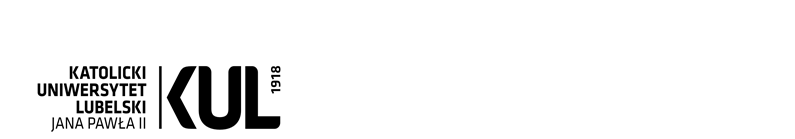 Lublin 05.10.2021 r. Szanowni Państwo,Katolicki Uniwersytet Lubelski Jana Pawła II, zwraca się z zapytaniem ofertowym dotyczącym dostawy licencji dla potrzeb systemu RACS 5I Przedmiot zamówienia:-	Licencja za przejście LIC-VISO-EX-AD – 200 szt. (z kluczem RUD-6-LKY)-	Licencja za partycje LIC-VISO-EX-PCA – 2 szt.Szczegółowy opis przedmiotu zamówienia stanowi załącznik nr 1 do zapytania ofertowegoII. Miejsce dostawyDostawca uwzględni w ofercie koszt dostawy zamówienia na adres: ul. Konstantynów 1D, 20-708 Lublin.IV. Wymagane warunki realizacji, wynagrodzenie i zasady rozliczeń:1.       Maksymalny termin realizacji 7 dni od daty podpisania umowy.2.       Oferta powinna uwzględnić koszty dostawy na adres: ul. Konstantynów 1D, 20-708 Lublin.3.       W przypadku wyboru najkorzystniejszej oferty strony ustalą termin płatności minimum 30 dni od dnia poprawnie wystawionej i dostarczonej faktury VAT.4.      Termin związania ofertą 30 dni.V. Kryterium oceny ofert:VI Wybór najkorzystniejszej ofertyWybór najkorzystniejszej oferty nastąpi na podstawie porównania sumy uzyskanej punktacji Wykonawcy, który uzyska najwyższą liczbę punktów zostanie zlecone wykonanie dostawy.VII. Opis sposobu przygotowania oferty1. Ofertę należy przygotować według wymagań określonych w niniejszym zapytaniu ofertowym, 
w formie pisemnej pod rygorem nieważności.2. Oferta powinna być sporządzona w jednym egzemplarzu, w języku polskim3. Oferta powinna zawierać:Wypełniony formularz ofertowy stanowiący załącznik nr 2 do zapytania ofertowego.W treści oferty należy podać:Nazwę i adres Wykonawcy;Cenę jednostkową netto i brutto, sumę dla wszystkich pozycji oraz sumę brutto słownieCena oferty uwzględniać musi wszystkie koszty składające się na realizację zamówienia, cenę dostawy, podatek od towarów i usług oraz ewentualne rabaty i upusty;Opis umożliwiający identyfikację urządzenia lub podzespołu zaoferowanego przez Wykonawcę - załącznik nr 1 Opisu przedmiotu zamówienia.Zamawiający wymaga aby każda strona formularza ofertowego była parafowana przez osobę uprawnioną do złożenia ofertyPodpisana klauzula RODO4. Zamawiający nie dopuszcza możliwości składania ofert częściowych.5. W przypadku oferty niekompletnej, Zamawiający może wystąpić do Wykonawcy z prośbą 
o uzupełnienie oferty.6. Oferent może przed upływem terminu składania ofert zmienić lub wycofać swoją ofertę.IX. Warunki odrzucenia ofert i unieważnienia postępowania:1. Zamawiający odrzuci ofertę, jeżeli:       a) oferta zostanie złożona po terminie       b) oferta przekroczy kwotę przeznaczoną przez Zamawiającego na realizacje przedmiotu zamówienia.2. Zamawiający zastrzega sobie prawo do unieważnienia zapytanie ofertowego bez podania przyczyny.X. Termin oraz sposób składania formularzy ofertowychOferty należy składać do dnia  11.10.2021r. godz. 9.00, dołączając formularz ofertowy na platformie zakupowej.XI. Informacje dodatkowe:1. W sprawach związanych z niniejszym zapytaniem ofertowym należy kontaktować się z panem  Krzysztof Targoński pod numerem telefonu 81 455 32 45 oraz adresem 
e-mail: krzysztof.targonski@kul.pl2. W toku badania i oceny ofert Zamawiający może zwrócić się do oferentów z prośbą o wyjaśnienia dotyczące treści złożonych ofert.3. Zamawiający zastrzega sobie możliwość, przed upływem terminu do składania ofert, zmiany Zapytania ofertowego, oraz wycofania Zapytania ofertowego w każdym czasie bez podania przyczyny.Zgodnie z art. 13 rozporządzenia Parlamentu Europejskiego i Rady (UE) 2016/679 z dnia 27 kwietnia 2016 r. w sprawie ochrony osób fizycznych w związku z przetwarzaniem danych osobowych 
i w sprawie swobodnego przepływu takich danych oraz uchylenia dyrektywy 95/46/WE (ogólne rozporządzenie o ochronie danych), publ. Dz. Urz. UE L Nr 119, s. 1:1. Administratorem jest Katolicki Uniwersytet Lubelski Jana Pawła II (adres: Al. Racławickie 14, 20 – 950 Lublin, adres e-mail: kul@kul.pl, numer telefonu: 81 445 41 01), reprezentowany przez Rektora.2. Na Katolickim Uniwersytecie Lubelskim Jana Pawła II powołany został inspektor ochrony danych (adres e-mail: iod@kul.pl, numer telefon 81 445 32 30).3. Dane osobowe będą przetwarzane w celu weryfikacji zapytań́ ofertowych złożonych w ramach prowadzonego postępowania.4. Dane osobowe będą przetwarzane przez okres niezbędny do realizacji ww. celu z uwzględnieniem okresów przechowywania określonych w przepisach odrębnych, w tym przez okres niezbędny do archiwizacji.             5. Podstawą prawną przetwarzania danych jest art. 6 ust. 1 lit. c) ww. rozporządzenia (wypełnienie obowiązku prawnego ciążącego na administratorze).6. Dostęp do danych osobowych mają osoby upoważnione przez administratora. Dane osobowe mogą być́ ujawniane osobom wnioskującym o dostęp do dokumentacji z prowadzonego postępowania.7. Osoba, której dane dotyczą ma prawo do: - żądania dostępu do danych osobowych oraz ich sprostowania lub ograniczenia przetwarzania danych osobowych; - wniesienia skargi do Prezesa Urzędu Ochrony Danych Osobowych. Realizacja zadania w zakresie weryfikacji zapytań́ ofertowych wiąże się z koniecznością przetwarzania danych osobowych, co znajduje podstawę w przepisach ustawy z dnia 27 sierpnia 2009 r. o finansach publicznych (t.j. Dz.U. z 2019 r. poz. 869). Osoba, której dane dotyczą jest zobowiązana do podania tychże danych na podstawie ww. ustawy.Z poważaniem,Krzysztof TargońskiZ-ca Kierownika Działu Inwestycji i Remontów KUL Załącznik nr 2……………………………(pieczęć wykonawcy)FORMULARZ OFERTYDostawa licencji systemu RACS 5Dane dotyczące Wykonawcy:Nazwa Wykonawcy: ........................................................................................................................Adres siedziby .................................................................................................................................Adres do korespondencji (jeżeli jest inny niż adres siedziby).......................................................... Nr tel. - ............................................................., E-mail: ..............................................................,NIP - ................................................................., REGON - ...............................................................Oferujemy wykonanie przedmiotu zapytania ofertowego za cenę:Oświadczamy, że w cenie naszej oferty zostały uwzględnione wszystkie koszty wykonania przedmiotu zamówienia oraz cena uwzględnia wszystkie uwarunkowania oraz czynniki związane z realizacją zamówienia w tym koszty dostawy.Oświadczamy, że zapoznaliśmy się i bezwarunkowo akceptujemy szczegółowy opis przedmiotu zamówienia i nie wnosimy do niego zastrzeżeń.Oświadczamy, że zapoznaliśmy się z treścią zapytania ofertowego, zawierającą informacje niezbędne do przeprowadzenia postępowania i nie wnosimy do niej zastrzeżeń oraz uzyskaliśmy wszystkie konieczne informacje do właściwego przygotowania oferty.Zobowiązujemy się do wykonania przedmiotu zamówienia w terminie określonym 
w zapytaniu ofertowym.Oświadczamy, że uważamy się za związanych niniejszą ofertą przez czas wskazany 
w zapytaniu ofertowym.Oświadczamy, że akceptujemy przedstawiony przez Zamawiającego 30 dniowy termin płatności od dnia otrzymania przez Zamawiającego prawidłowo wystawionej faktury.………………………………………………. 				……………………………………………….   miejscowość i data 						podpis i pieczęć WykonawcyLp.KryteriumSposób obliczaniaMax. Liczba pktC1CenaW Kryterium „cena" Zamawiający przyzna punkty w następujący sposób:c - cenac = (Rn / Ro) x 100 pkt, gdzie:R – przyznane punkty;Rn – najniższa cena przedstawiona w ofercie na cały asortyment (brutto) spośród wszystkich podlegających ocenie ofert;Ro –  cena przedstawiona w ofercie na cały asortyment (brutto).100Suma:Suma:Suma:100Liczba szt.Cena jednostkowa nettoCena jednostkowa bruttoWartość łączna brutto (liczba szt. x cena jed. Brutto)1. Dostawa licencji za przejście LIC-VISO-EX-AD 2002. Dostawa licencji za partycje LIC-VISO-EX-PCA2Suma bruttoSuma bruttoSuma bruttoSuma brutto